104學年度高中職組交通安全教育研習觀摩會照片地點大同高中日期時間104年9月22日   0900-1700104年9月22日   0900-1700承辦單位教育局研習內容1.學校交通安全教育重點工作之推動2.交通安全教育推展成果分享與交流3.交通安全教育訪視共通性問題交流4.參訪臺北市交通資訊中心、臺北捷運高運量 系統行控中心及捷運北投機場。1.學校交通安全教育重點工作之推動2.交通安全教育推展成果分享與交流3.交通安全教育訪視共通性問題交流4.參訪臺北市交通資訊中心、臺北捷運高運量 系統行控中心及捷運北投機場。1.學校交通安全教育重點工作之推動2.交通安全教育推展成果分享與交流3.交通安全教育訪視共通性問題交流4.參訪臺北市交通資訊中心、臺北捷運高運量 系統行控中心及捷運北投機場。1.學校交通安全教育重點工作之推動2.交通安全教育推展成果分享與交流3.交通安全教育訪視共通性問題交流4.參訪臺北市交通資訊中心、臺北捷運高運量 系統行控中心及捷運北投機場。參加人陳揚翔少校研習照片研習照片研習照片研習照片研習照片研習照片研習照片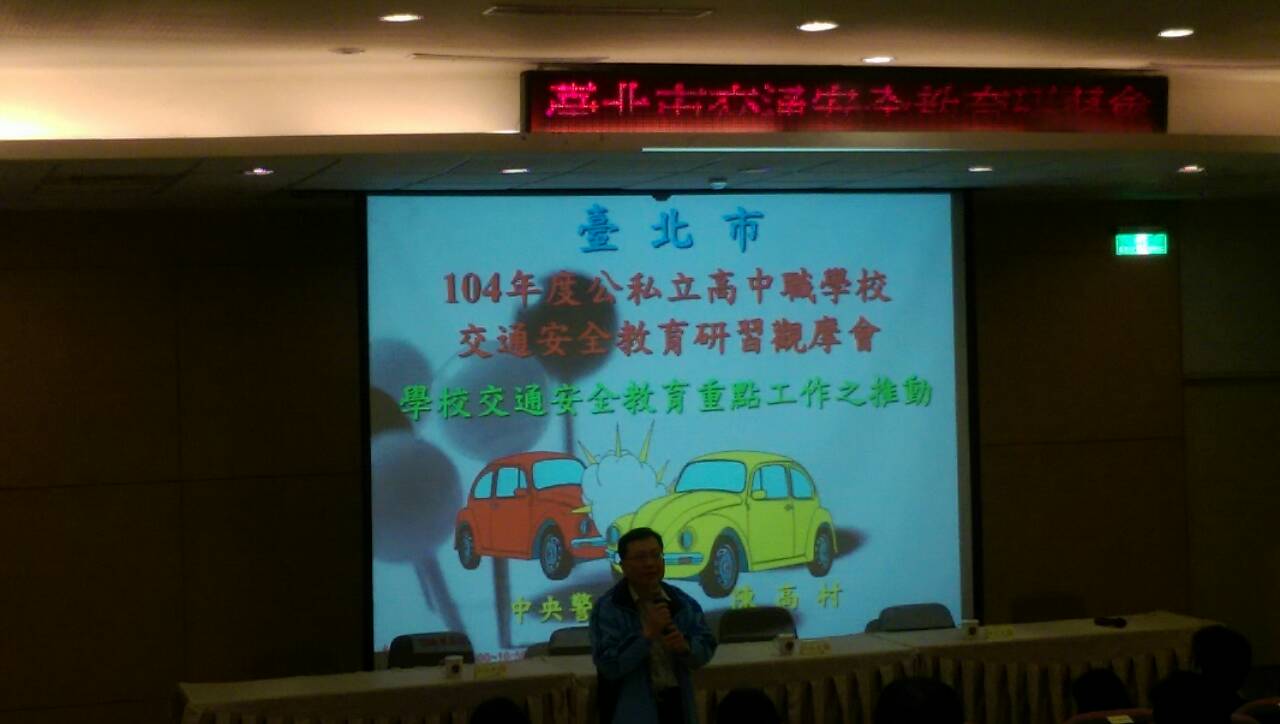 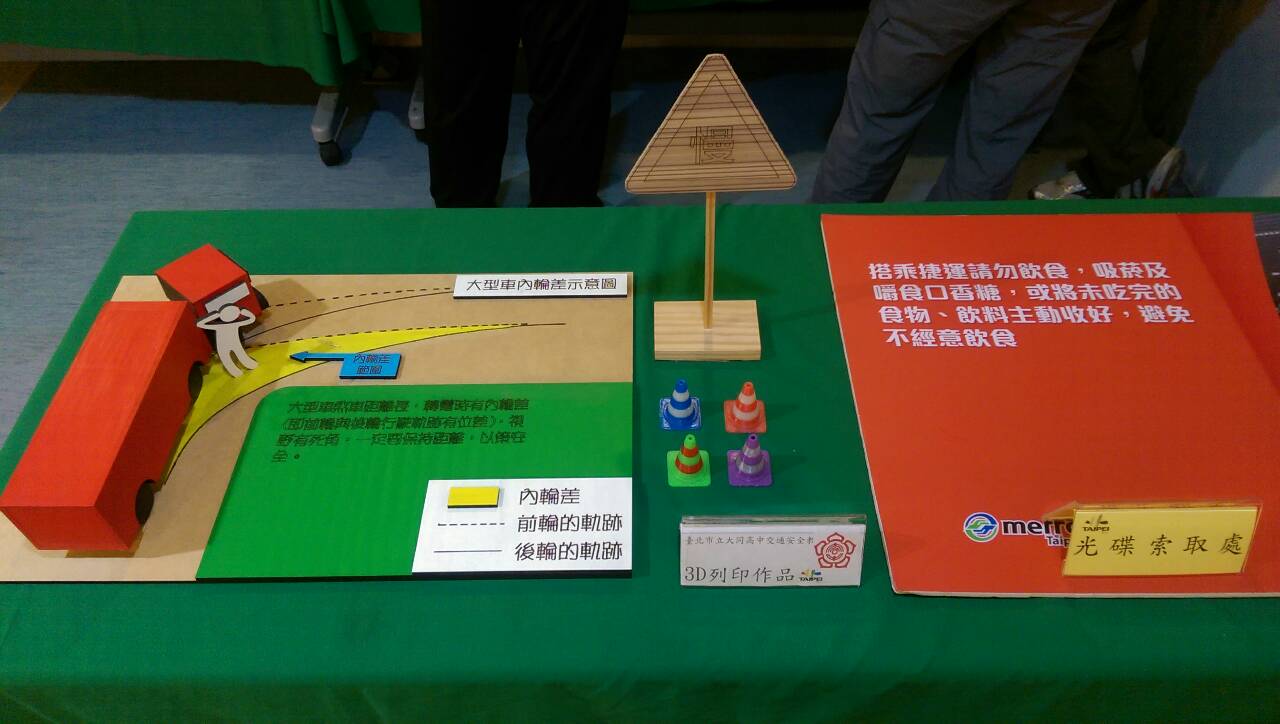 交通安全教育研習觀摩會講座交通安全教育研習觀摩會講座交通安全教育研習觀摩會講座交通安全教育研習觀摩會講座交通安全教育教材交通安全教育教材交通安全教育教材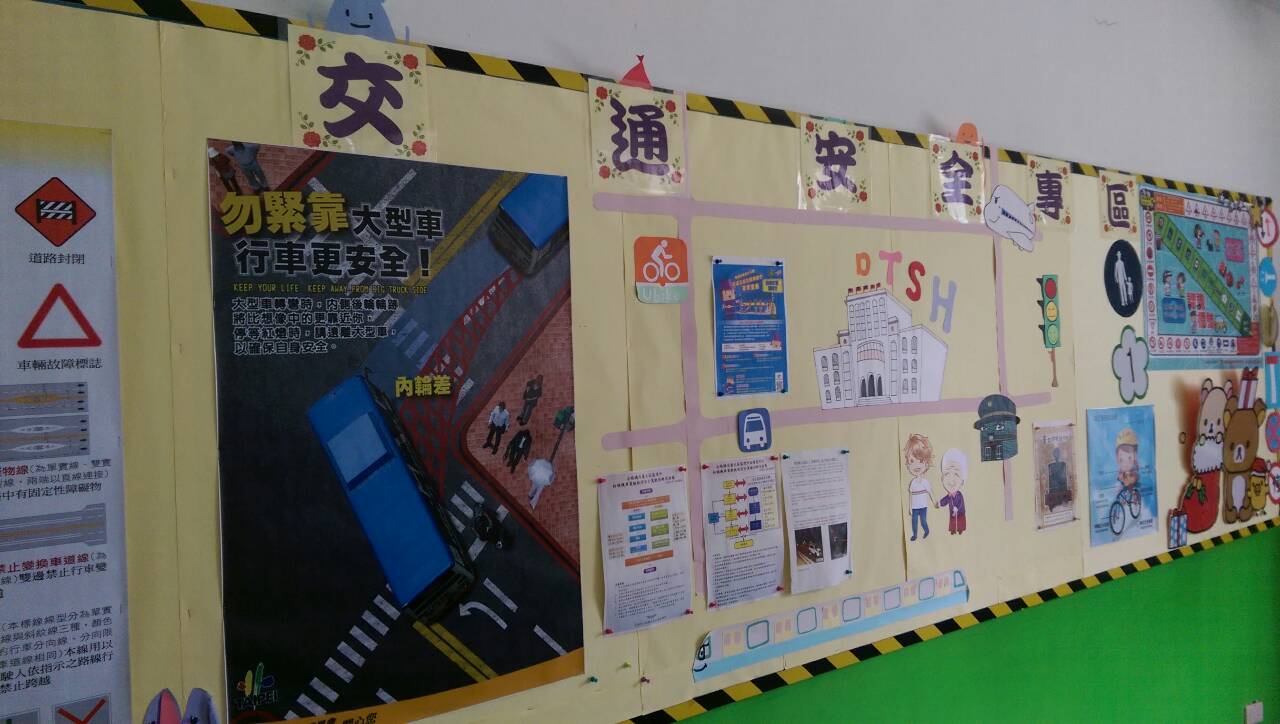 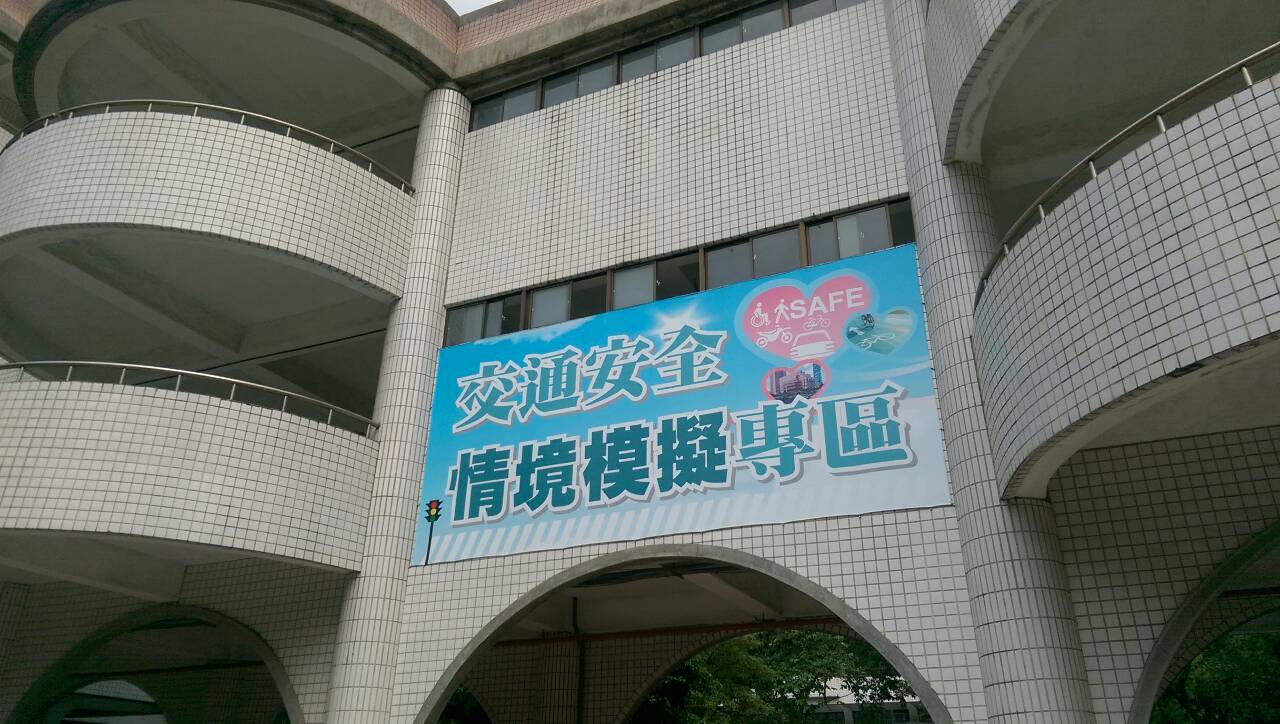 交通安全教育佈告欄交通安全教育佈告欄交通安全教育佈告欄交通安全教育佈告欄交通安全模擬專區交通安全模擬專區交通安全模擬專區研習照片研習照片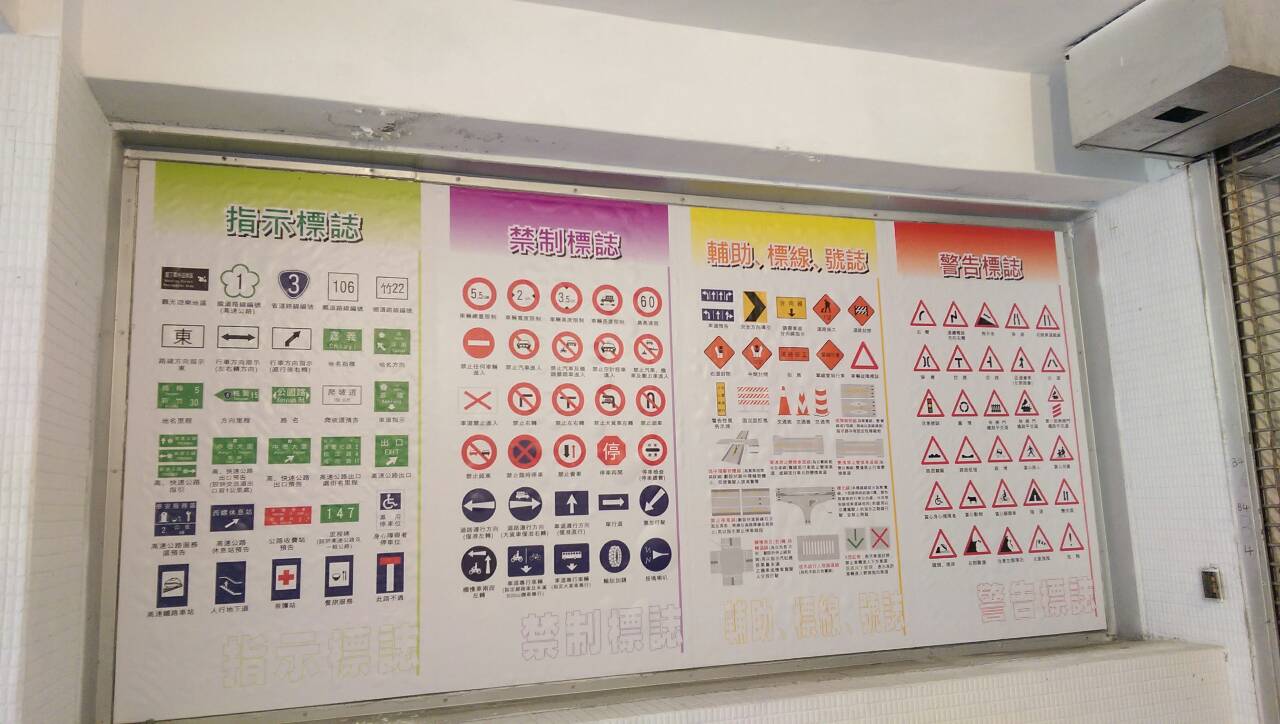 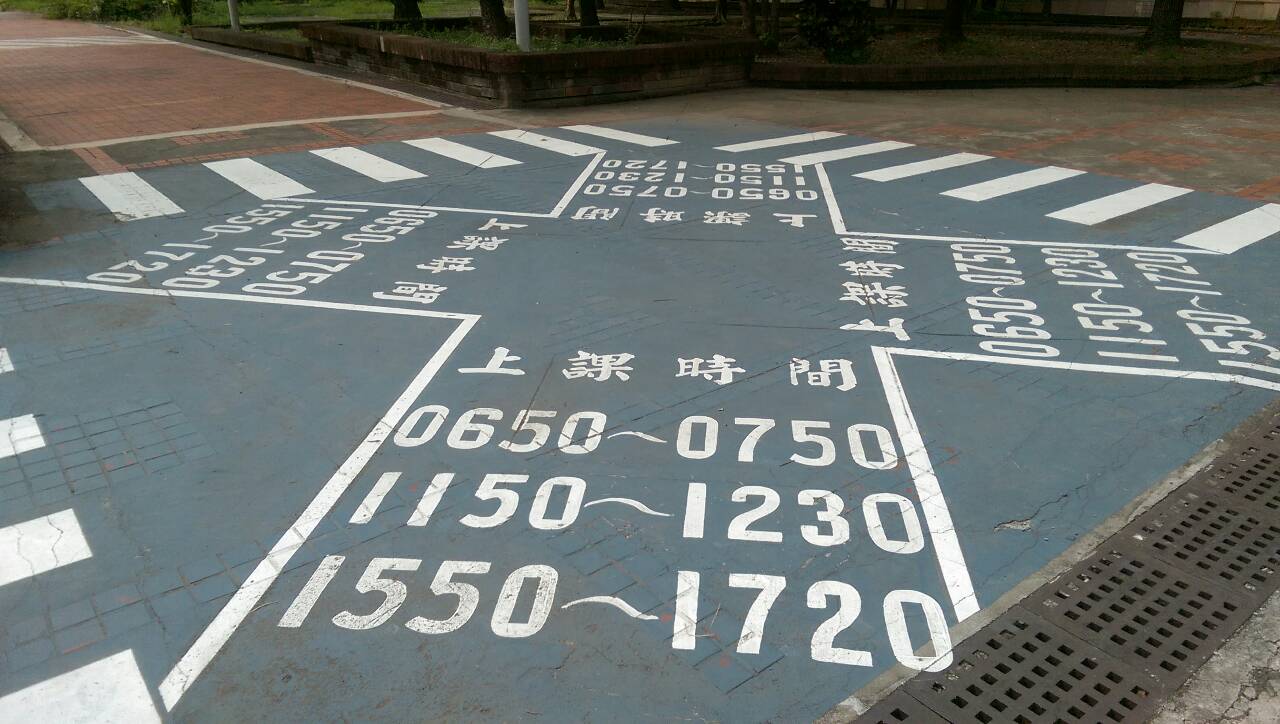 交通安全號誌佈告欄交通安全標線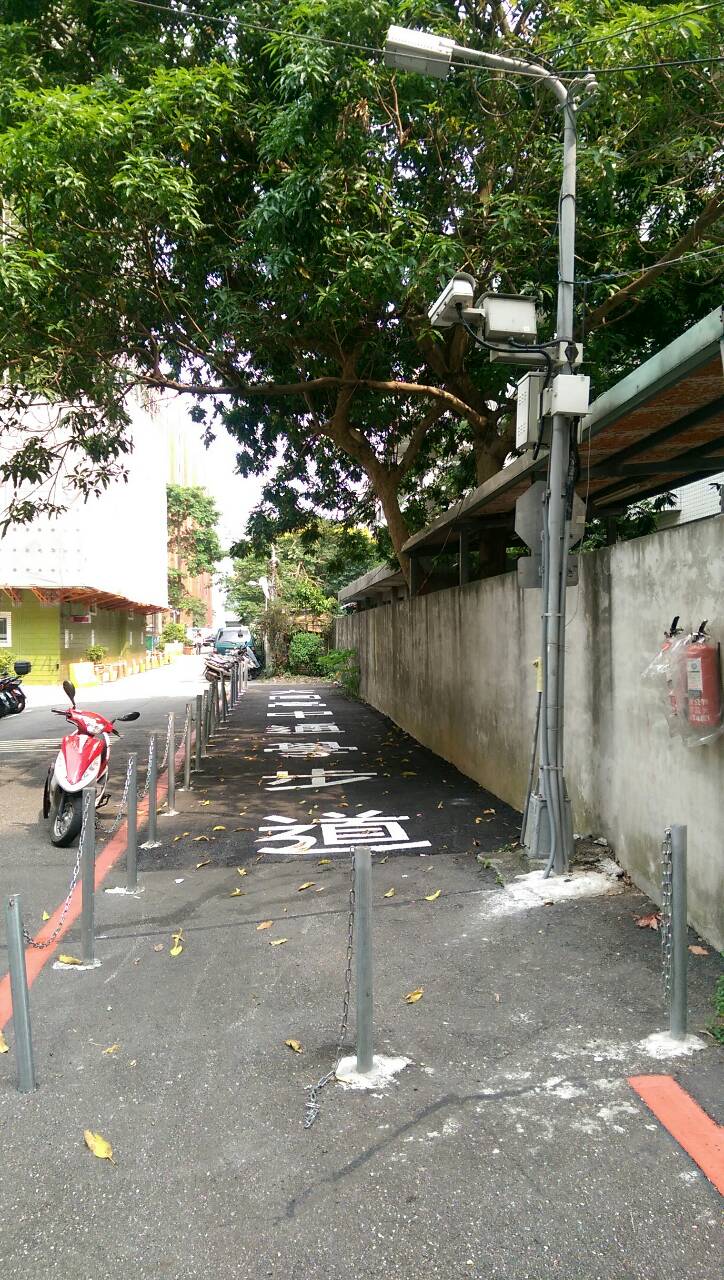 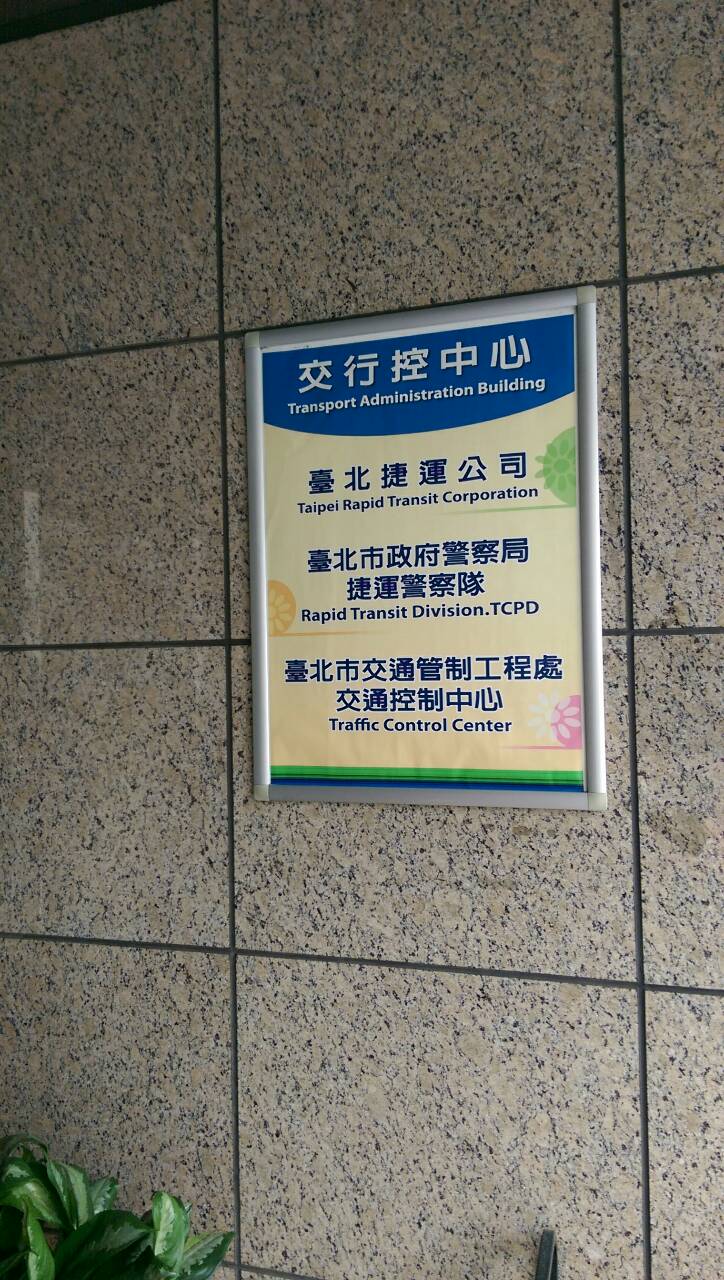 學生上放學安全通道參訪行控中心研習照片研習照片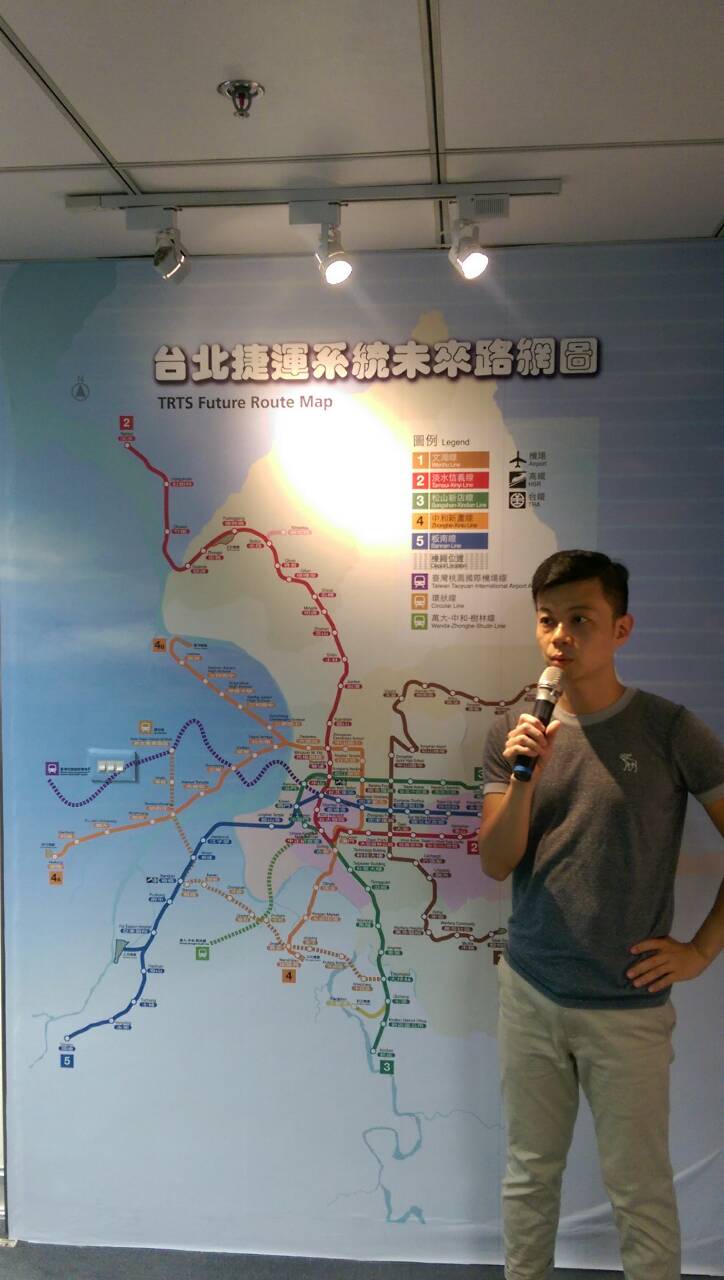 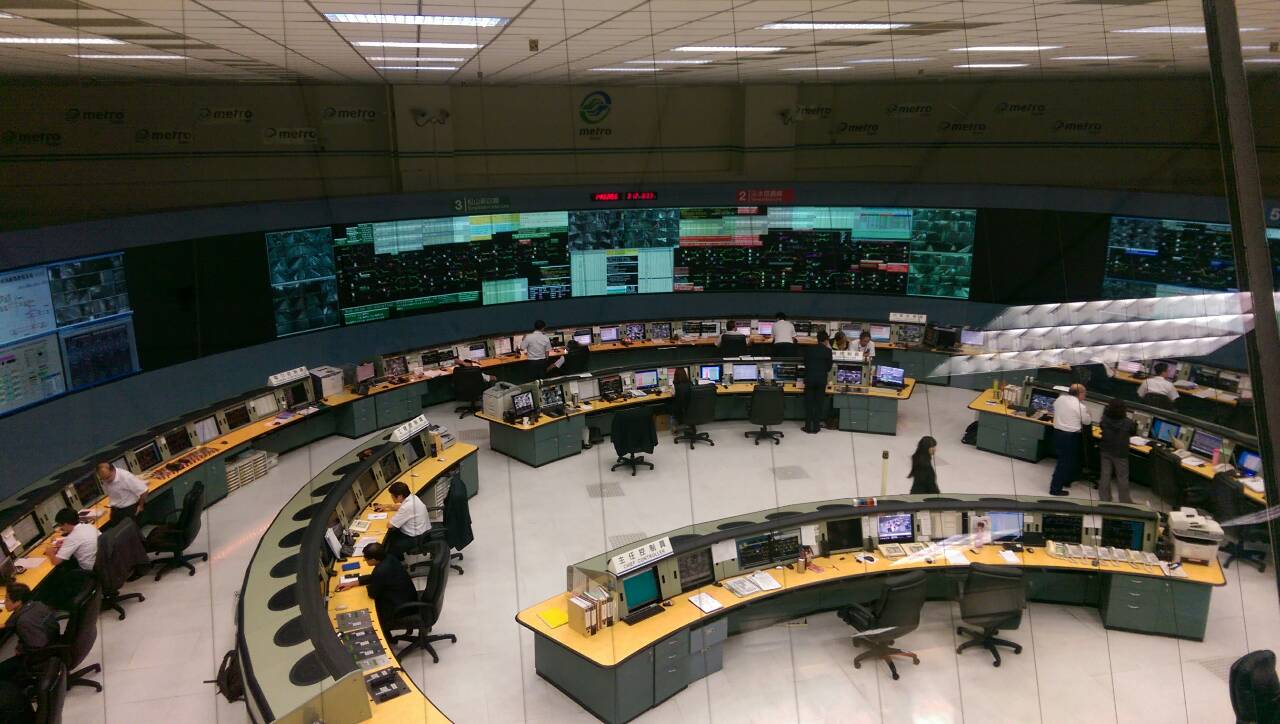 參訪行控中心參訪行控中心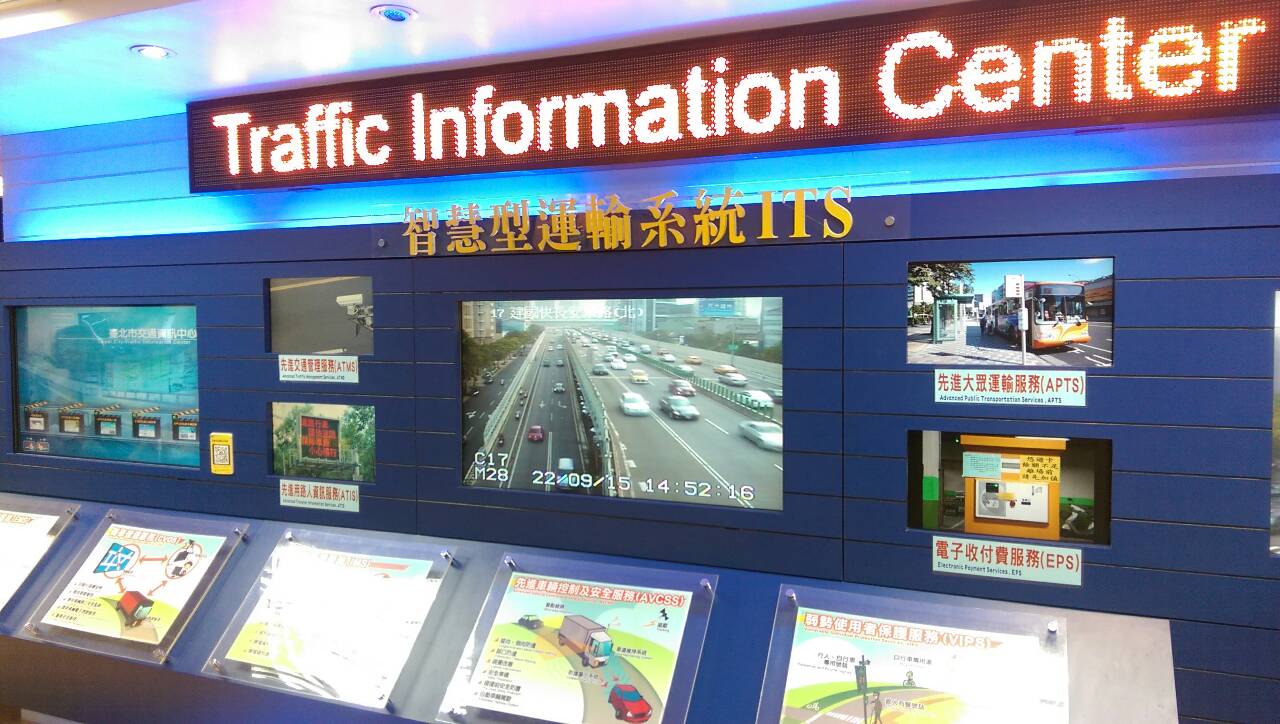 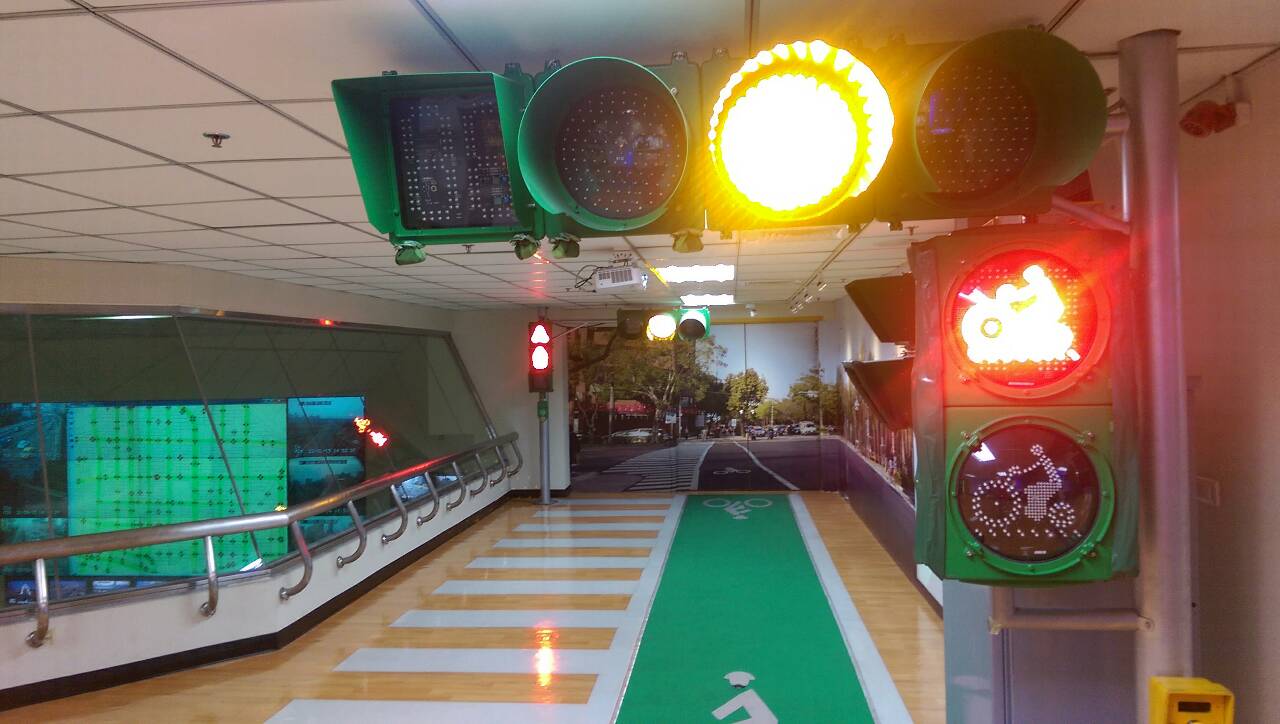 參訪行控中心參訪行控中心